CURRICULUM VITAE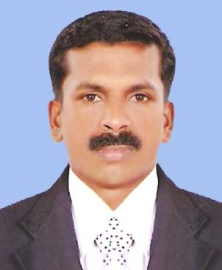 T.P. RAJANTHEKKEPURAKKAL HOUSEEZHUR ROAD TIRUR 676 101MALAPPURAM (Dt)KERALA-S INDIAPERSONAL PROFILESAGE & DATE OF BIRTH	:	32      04-04-1978SEX	:	MALERELIGION & CASTE	:	HINDU        VISWAKARMAFATHER’S NAME	:	T.P. RAMANKUTTYMOTHER’S NAME	:	T.P. NARAYANIMOTHER TOUNGH	:	MALAYALAMNATIONALITY	:	INDIANPASSPORT NO.	:	A2896311E-Mail ID                             	:	rajanindus@yahoo.com	CONTACT No.	:	95 44 08 86 90SKILLSSpeed and Accurate Data Entry Operation Team Leading Quality as Professional Way.Sales Experience as Professional Way. EXPERIENCESTHREE years Worked as a Computer Faculty cum Data Entry Operator in UNICS College of Engineering Kallai Road Calicut.TWO years Worked as a Sales Executive and Team Leader for MALAYALA MANORAMA’S Home appliances Section, Named MR.BUTLER’S Sodamaker Cochin.TWO years Worked as a Computer Faculty for AKSHAYA Project in MALAPPURAM District.TWO and Half years Worked as a Finance Advisor in ICICI Bank Tirur, Malappuram (Dt) KERALA.TWO and Half Years Worked as a Regional coordinator for MARUTI INSURANCE in INDUS MOTORS Calicut.ONE year Worked as a Sales Consultant for TATA Motors Perinthalmanna.From February 2010 I am working as a TEAM LEADER in POPULAR VEHICLES AND SERVICES LTD.QUALIFICATIONSACADEMICAL QUALIFICATIONSS.S.L.C  (Secondary School Leaving Certificate)P.D.C  (Pre-Degree Course)B.A History  (Degree Course)TECHNICAL QUALIFICATIONSTYPEWRITING ENGLISH (Lower)DP & CS (Data Preparation and Computer Software) NCVT Certified Course.OFFICE AUTOMATION from SSM POLYTECHNIC TIRURINTERNET AND EmailOPERATING SYSTEMS KNOWNMS-DOSWINDOWS (95, 2000 and all the Latest Versions)PACKAGES KNOWNMS WORD 2000, MS EXCEL, MS POWERPOINT & MS ACCESS. PHOTOSHOP, PATHRIKA, LOTUS & WORDSTARLANGUAGES KNOWNDBASE III PLUS & COBOL I hereby declared that the above mentioned details are true in my knowledge.  I am assuring you, if you select me I will do my level best. Yours faithfullyTP. RAJANLANGUAGES KNOWNREADWRITESPEAKENGLISHYESYESYESHINDIYESNOYESMALAYALAMYESYESYES